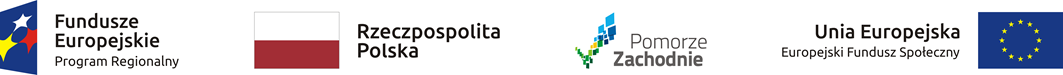 Lista projektów konkursowych zakwalifikowanych do I fazy oceny merytorycznej w ramach Działania 8.10 Wsparcie osób dorosłych, w szczególności osób o niskich kwalifikacjach i osób starszych 
w zakresie doskonalenia umiejętności wykorzystywania technologii informacyjno - komunikacyjnych 
i porozumiewania się w językach obcych złożonych w ramach naboru nr RPZP.08.10.00-IP.02-32-K74/22Lista projektów konkursowych zakwalifikowanych do I fazy oceny merytorycznej w ramach Działania 8.10 Wsparcie osób dorosłych, w szczególności osób o niskich kwalifikacjach i osób starszych 
w zakresie doskonalenia umiejętności wykorzystywania technologii informacyjno - komunikacyjnych 
i porozumiewania się w językach obcych złożonych w ramach naboru nr RPZP.08.10.00-IP.02-32-K74/22Lista projektów konkursowych zakwalifikowanych do I fazy oceny merytorycznej w ramach Działania 8.10 Wsparcie osób dorosłych, w szczególności osób o niskich kwalifikacjach i osób starszych 
w zakresie doskonalenia umiejętności wykorzystywania technologii informacyjno - komunikacyjnych 
i porozumiewania się w językach obcych złożonych w ramach naboru nr RPZP.08.10.00-IP.02-32-K74/22Lista projektów konkursowych zakwalifikowanych do I fazy oceny merytorycznej w ramach Działania 8.10 Wsparcie osób dorosłych, w szczególności osób o niskich kwalifikacjach i osób starszych 
w zakresie doskonalenia umiejętności wykorzystywania technologii informacyjno - komunikacyjnych 
i porozumiewania się w językach obcych złożonych w ramach naboru nr RPZP.08.10.00-IP.02-32-K74/22L.p.Numer wnioskuNazwa WnioskodawcyTytuł projektu1.RPZP.08.10.00-32-K001/22"PRETENDER" Adrian WronkaZachodniopomorska Akademia Kwalifikacji ICT2.RPZP.08.10.00-32-K002/22Wojewódzki Zakład Doskonalenia Zawodowego w SzczecinieTechnologie informacyjne - nasza rzeczywistość3.RPZP.08.10.00-32-K003/22SABAT CONSULTING MACIEJ SABATDoskonalenie umiejętności wykorzystywania technologii informacyjno-komunikacyjnych dla mieszkańców województwa zachodniopomorskiego4.RPZP.08.10.00-32-K004/22NESTOR GROUP BARTOSZ BERKOWSKIMoc cyfrowych kompetencji5.RPZP.08.10.00-32-K005/22SEKA" SPÓŁKA AKCYJNAE-umiejętności w województwie zachodniopomorskim potwierdzone certyfikatem ECDL Profile DIGCOMP6.RPZP.08.10.00-32-K006/22PSD BASIAK AGNIESZKAInwestuj w siebie!7.RPZP.08.10.00-32-K007/22FUNDACJA OŚWIATOWA-EUROPEJSKIE CENTRUM EDUKACYJNEZaproszenie do cyfrowego świata - projekt wprowadzający w nowoczesne techniki informacyjno – komunikacyjne.8.RPZP.08.10.00-32-K008/22NTE - NEW TRAINING ERA BEATA KUCHALSKACertyfikuj swoje kompetencje9.RPZP.08.10.00-32-K009/22MARIFA IZABELA KAPIŃSKAKompetencje cyfrowe szansą na rozwój10.RPZP.08.10.00-32-K010/22MARIFA SZKOLENIA I EDUKACJA ARTUR KAPIŃSKICZAS NA ZMIANY11.RPZP.08.10.00-32-K011/22EURO CAPITAL DORADZTWO GOSPODARCZE SIBILSKI SPÓŁKA KOMANDYTOWAAKADEMIA IT12.RPZP.08.10.00-32-K012/22EURO CAPITAL DORADZTWO GOSPODARCZE PIOTR SIBILSKIKursy komputerowe dla mieszkańców województwa zachodniopomorskiego13.RPZP.08.10.00-32-K013/22TEB EDUKACJA SPÓŁKA Z OGRANICZONĄ ODPOWIEDZIALNOŚCIĄCertyfikat komputerowy w zasięgu ręki14.RPZP.08.10.00-32-K014/22CENTRUM INNOWACYJNEGO BIZNESU TOMASZ OSAKKLIK - Zachodniopomorskie - KLIK_3.015.RPZP.08.10.00-32-K015/22CENTRUM USŁUG SZKOLENIOWO-DORADCZYCH JAKUB SZPONArtes serviunt vitae – certyfikowane szkolenia IT podnoszące kwalifikacje cyfrowe mieszkańców gminy Ińsko (SSW)16.RPZP.08.10.00-32-K016/22UNIFINANSE SPÓŁKA Z OGRANICZONĄ ODPOWIEDZIALNOŚCIĄPostaw na kompetencje jutra!17.RPZP.08.10.00-32-K017/22STOWARZYSZENIE NA RZECZ ROZWOJU POWIATU SŁAWIEŃSKIEGOKWALIFIKACJE CYFROWE UŁATWIAJĄ PRACĘ18.RPZP.08.10.00-32-K018/22OPEN MIND Marcin Miśniakiewicz"Omnia mea mecum porto - inwestycja w siebie drogą do sukcesu na zachodniopomorskim rynku pracy"19.RPZP.08.10.00-32-K019/22STOWARZYSZENIE CENTRUM ANIMACJI MŁODZIEŻY"ENTER"- włączamy kompetencje cyfrowe20.RPZP.08.10.00-32-K020/22CENTRUM WSPOMAGANIA ROZWOJU DZIECKA I DOROSŁYCH GRAŻYNA CHUDZIKKwalifikacje ICT szansą na dorosłych21.RPZP.08.10.00-32-K021/22BLUE HOUSE S.C.Język angielski kluczem do sukcesu22.RPZP.08.10.00-32-K022/22Justyna Osuch-Mallett; ZPSBCyfrowe pigułki kompetencji23.RPZP.08.10.00-32-K023/22TOWARZYSTWO WIEDZY POWSZECHNEJ ODDZIAŁ REGIONALNY W SZCZECINIEBezpłatne kursy IT - rozwój osobisty w dobrym Towarzystwie24.RPZP.08.10.00-32-K024/22ZAKŁAD DOSKONALENIA ZAWODOWEGO W SŁUPSKUCzas na zmianę25.RPZP.08.10.00-32-K025/22WYŻSZA SZKOŁA INTEGRACJI EUROPEJSKIEJZ komputerem w przyszłość26.RPZP.08.10.00-32-K026/22OŚRODEK KULTURY I SPORTU W MASZEWIEWsparcie kompetencji cyfrowych mieszkańców Gminy Maszewo i Gminy Stara Dąbrowa27.RPZP.08.10.00-32-K027/22GMINA DOBRASzkolenia informatyczne i językowe czynnikiem rozwoju umiejętności oraz rozwoju zawodowego.28.RPZP.08.10.00-32-K028/22INSTYTUT ORGANIZACJI PRZEDSIĘBIORSTW I TECHNIK INFORMACYJNYCH INBIT SP. Z O.O.WŁADCA JĘZYKÓW29.RPZP.08.10.00-32-K029/22Centrum Kariery Zawodowej Teresa Gocałek- SosnowskaKRE@TYWNA EDUKACJA30.RPZP.08.10.00-32-K030/22INSTYTUT ROZWOJU EDUKACJI I PRZEDSIĘBIORCZOŚCI PAWEŁ PĘCHERSKIE-kompetentni31.RPZP.08.10.00-32-K031/22"WAGABUNDA" BIURO TURYSTYKI - Mariusz KwapisINWESTUJ W SIEBIE! - podniesienie własnej wartości na rynku pracy i zwiększenie  możliwości rozwoju poprzez podniesienie kwalifikacji językowych i informatycznych32.RPZP.08.10.00-32-K032/22GMINA MIASTO SZCZECINUczę się przez całe życie - doskonalenie umiejętności wykorzystywania technologii informacyjno - komunikacyjnych33.RPZP.08.10.00-32-K033/22SZKOŁA JĘZYKÓW OBCYCH "EUROPA" S.C. BARTŁOMIEJ WĄGROWSKI-KONDRATOWICZ, KAMILLA KONDRATOWICZKomunikacja w turystyce - wykorzystanie umiejętności posługiwania się językami obcymi (j.angielski i j.niemiecki) 
z uwzględnieniem słownictwa branżowego34.RPZP.08.10.00-32-K034/22GMINA CHOSZCZNOWsparcie kompetencji cyfrowych w Gminie Choszczno35.RPZP.08.10.00-32-K035/22CENTREDU WIOLETTA CYWIŃSKACyfrowy punkt wyjścia36.RPZP.08.10.00-32-K036/22West Pomeranian Tomasz KrysiakKomputer nie taki straszny, jak go malują - bezpłatne kursy IT37.RPZP.08.10.00-32-K038/22MAGDALENA GÓRNA-ORCZYKOWSKA MGO-EXPERT USŁUGI KSIĘGOWE I SZKOLENIOWEKształcenie moją szansą!38.RPZP.08.10.00-32-K039/22SOFTRONIC SP. Z O.O.Włącz się cyfrowo!39.RPZP.08.10.00-32-K040/22OMNIA CENTRUM EDUKACJI SPÓŁKA Z OGRANICZONĄ ODPOWIEDZIALNOŚCIĄCzas na kwalifikacje cyfrowe40.RPZP.08.10.00-32-K041/22ZACHODNIOPOMORSKA IZBA RZEMIOSŁA I PRZEDSIĘBIORCZOŚCIAkademia języka angielskiego41.RPZP.08.10.00-32-K042/22ZACHODNIOPOMORSKI UNIWERSYTET LUDOWY - FUNDACJAJęzyki nie-obce. Wsparcie szkoleniowe mieszkańców woj. zachodniopomorskiego42.RPZP.08.10.00-32-K043/22FIRMA USŁUGOWO-HANDLOWA COMBO MARCIN LAJDAMIKCyfrowa przyszłość43.RPZP.08.10.00-32-K044/22STOWARZYSZENIE AKADEMIA WSPIERANIA INICJATYW SPOŁECZNYCH "AWIS""TIK - TAK"44.RPZP.08.10.00-32-K045/22Gminne Centrum Kultury w KrzęcinieWsparcie kompetencji cyfrowych w Gminie Krzęcin45.RPZP.08.10.00-32-K046/22SPEKTRUM AGNIESZKA BŁOCHCyfrowa Kobieta46.RPZP.08.10.00-32-K047/22D & S Krzysztof CieśliczkaPostaw na tożsamość cyfrową - podniesienie umiejętności w obszarach bezpieczeństwa w sieci przy wykorzystywaniu technologii informacyjno-komunikacyjnych47.RPZP.08.10.00-32-K048/22BusinessFlow IZABELA SZPONCertyfikat językowy w zasięgu ręki!48.RPZP.08.10.00-32-K049/22USŁUGI PSYCHOLOGICZNO - EDUKACYJNE MGR MAŁGORZATA LASKOWSKACyfrowe kompetencje kluczem do sukcesu49.RPZP.08.10.00-32-K050/22CENTRUM SZKOLENIOWE GIELAR                  SP Z O.O.W cyfrowym świecie - podnoszenie kompetencji i kwalifikacji cyfrowych mieszkańców woj. zachodniopomorskiego50.RPZP.08.10.00-32-K051/22STOWARZYSZENIE LOKALNA GRUPA DZIAŁANIA POJEZIERZE RAZEMPOJEZIERZE RAZEM wspiera kompetencje cyfrowe51.RPZP.08.10.00-32-K052/22MOBILNE CENTRUM SUKCESU "TWOJA PRZYSZŁOŚĆ" KAMILLA BRZÓSKOWSKAWysokie kompetencje językowe w województwie zachodniopomorskim52.RPZP.08.10.00-32-K053/22FUNDACJA ITKompetencje informatyczne dla każdego53.RPZP.08.10.00-32-K054/22OPEN EDUCATION AND DEVELOPMENT GROUP SP. Z O. O.Kompetencje cyfrowe w województwie zachodniopomorskim54.RPZP.08.10.00-32-K055/22Centrum Kultury w ChojnieEdukacja komputerowa w Gminie Chojna55.RPZP.08.10.00-32-K056/22PROJEKT CENTRUM EWA KLIMKIEWICZe-Kompetentni56.RPZP.08.10.00-32-K057/22Polskie Towarzystwo Walki z Kalectwem Oddział Wojewódzki w SzczecinieWzrost kwalifikacji szansą na aktywizację zawodową57.RPZP.08.10.00-32-K058/22UNIPROMOTION MAGDALENA KOSOBUCKAJĘZYKI OBCE DLA DOROSŁYCH58.RPZP.08.10.00-32-K059/22GOS POLSKA SPÓŁKA Z OGRANICZONĄ ODPOWIEDZIALNOŚCIĄDOROŚLI NA ROZWÓJ59.RPZP.08.10.00-32-K060/22Stowarzyszenie Aktywność bez barierPLATFORMA SZKOLENIOWA - KOMPETENTNY CYFROWO